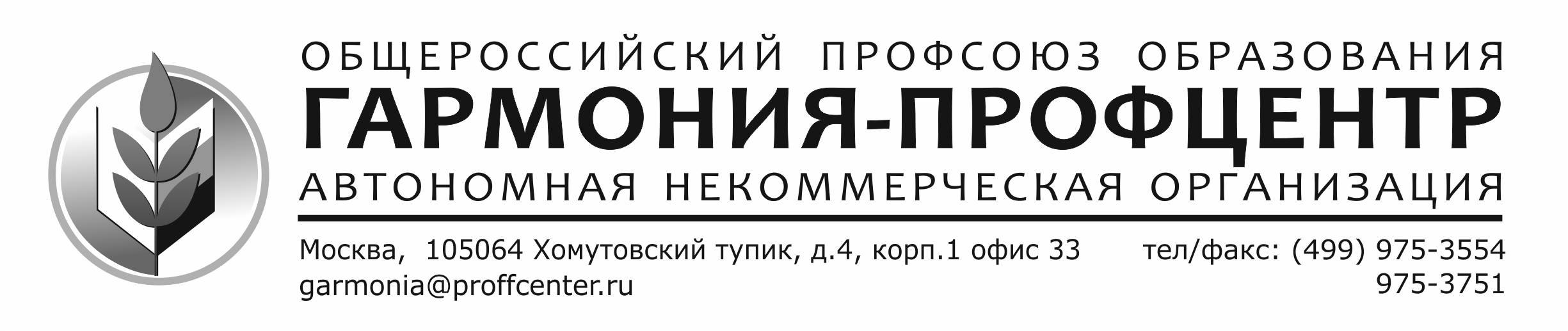 Уважаемые коллеги!ПРИГЛАШАЕМ ОТДОХНУТЬ!Город-курорт Евпатория расположен на берегу мелководного Каламитского залива. По сравнению с другими курортами Крыма, климат Евпатории самый сухой и необычайно полезный. Сочетание степного и морского климата, более 200 солнечных дней в году, мелкая прибрежная зона, песчаные пляжи создают исключительно благоприятные условия для лечения и оздоровления взрослых и родителей с детьми.Санаторий «ИСКРА».Размещение: двухэтажный корпус, 1-комнатные 2-х местные номера с удобствами (туалет, умывальник, душ в номере). Капитальный ремонт корпуса произведен в .Водоснабжение: холодная, горячая вода круглосуточно.Питание:  4-ех  разовое (завтрак, обед, полдник, ужин).Купание: до моря 400 метров, пляж песчаный (навесы, лежаки, душ). Основные показания для лечения: заболевания опорно-двигательного аппарата, заболевания нервной системы, органов дыхания.График и стоимость путевок Документы: российский или заграничный паспорт, свидетельство о рождении ребенка, санаторно-курортная карта, справки о прививках и эпидокружении.Заявки принимаются!Для бронирования путевок просим направлять заявку (форма заявки прилагается) E-mail: garmonia@proffcenter.ru. График заездов, а так же другую информацию Вы можете посмотреть на сайте www.proffcenter.ruДа здравствует ЛЕТО 2015!ЗАЯВКАНеобходимый пакет документов для оплаты отдыха будет выслан после получения заявки.Дополнительная информация  размещена на сайте: http://www.proffcenter.ruТел./факс: (499) 975-35-54E-mail: garmonia@proffcenter.ru№п/пДаты заездаСтоимость взрослой путевкиСтоимость детской путевки (ребенок до 15 лет)02.06.15-15.06.1516 800,0016 100,0017.06.15-30.06.1518 900,0017 500,0002.07.15-15.07.1523 100,0021 700,0017.07.15-30.07.1523 100,0021 700,0001.08.15-14.08.1523 100,0021 700,0016.08.15-29.08.1523 100,0021 700,0031.08.15-13.09.1518 900,0017 500,0015.09.15-28.09.1518 900,0017 500,00Детский клинический Санаторий «Искра»Детский клинический Санаторий «Искра»Детский клинический Санаторий «Искра»Детский клинический Санаторий «Искра»Детский клинический Санаторий «Искра»Детский клинический Санаторий «Искра»Детский клинический Санаторий «Искра»Детский клинический Санаторий «Искра»Детский клинический Санаторий «Искра»Дата заезда: Дата заезда: Дата заезда: Дата заезда: Дата заезда: Дата заезда: Дата заезда: Дата заезда: Дата заезда: Организация Профсоюза (полное наименование): Организация Профсоюза (полное наименование): Организация Профсоюза (полное наименование): Организация Профсоюза (полное наименование): Организация Профсоюза (полное наименование): Организация Профсоюза (полное наименование): Организация Профсоюза (полное наименование): Организация Профсоюза (полное наименование): Организация Профсоюза (полное наименование): Регион РФ:Регион РФ:Регион РФ:Регион РФ:Регион РФ:Регион РФ:Регион РФ:Регион РФ:Регион РФ:Ф.И.О. (полностью) отдыхающих:Ф.И.О. (полностью) отдыхающих:Ф.И.О. (полностью) отдыхающих:Ф.И.О. (полностью) отдыхающих:Ф.И.О. (полностью) отдыхающих:Ф.И.О. (полностью) отдыхающих:Ф.И.О. (полностью) отдыхающих:Ф.И.О. (полностью) отдыхающих:Ф.И.О. (полностью) отдыхающих:1.1.1.1.1.1.1.1.1. Дата рождения: Дата рождения: Дата рождения: Дата рождения:Телефон/ФаксТелефон/ФаксТелефон/ФаксТелефон/ФаксE-mail2.2.2.2.2.2.2.2.2. Дата рождения: Дата рождения: Дата рождения: Дата рождения:Телефон/ФаксТелефон/ФаксТелефон/ФаксТелефон/ФаксE-mailКонтактное лицо:Контактное лицо:Контактное лицо:Контактное лицо:Контактное лицо:Контактное лицо:Контактное лицо:Контактное лицо:Контактное лицо:Телефон/Факс:Телефон/Факс:Телефон/Факс:Телефон/Факс:Телефон/Факс:E-mail:E-mail:E-mail:E-mail:Форма оплаты (подчеркнуть):Форма оплаты (подчеркнуть):Форма оплаты (подчеркнуть):Форма оплаты (подчеркнуть):Форма оплаты (подчеркнуть):Форма оплаты (подчеркнуть):Форма оплаты (подчеркнуть):Форма оплаты (подчеркнуть):Форма оплаты (подчеркнуть):1.Физические лица -  оплата за путевки.1.Физические лица -  оплата за путевки.1.Физические лица -  оплата за путевки.1.Физические лица -  оплата за путевки.1.Физические лица -  оплата за путевки.1.Физические лица -  оплата за путевки.1.Физические лица -  оплата за путевки.1.Физические лица -  оплата за путевки.1.Физические лица -  оплата за путевки.2. Юридические лица - оплата за путевки.2. Юридические лица - оплата за путевки.2. Юридические лица - оплата за путевки.2. Юридические лица - оплата за путевки.2. Юридические лица - оплата за путевки.2. Юридические лица - оплата за путевки.2. Юридические лица - оплата за путевки.2. Юридические лица - оплата за путевки.2. Юридические лица - оплата за путевки.Реквизиты (для оформления договора и др.) юридического лица:Реквизиты (для оформления договора и др.) юридического лица:Реквизиты (для оформления договора и др.) юридического лица:Реквизиты (для оформления договора и др.) юридического лица:Реквизиты (для оформления договора и др.) юридического лица:Реквизиты (для оформления договора и др.) юридического лица:Реквизиты (для оформления договора и др.) юридического лица:Реквизиты (для оформления договора и др.) юридического лица:Реквизиты (для оформления договора и др.) юридического лица:Юридический адрес:Юридический адрес:Фактический адрес:Фактический адрес:Расчетный счет:Расчетный счет:БИКИННКППАдрес для почтовых отправлений (физические лица):Адрес для почтовых отправлений (физические лица):Адрес для почтовых отправлений (физические лица):Адрес для почтовых отправлений (физические лица):Адрес для почтовых отправлений (физические лица):Адрес для почтовых отправлений (физические лица):Адрес для почтовых отправлений (физические лица):Адрес для почтовых отправлений (физические лица):Адрес для почтовых отправлений (физические лица):Особые примечания:Особые примечания:Особые примечания:Особые примечания:Особые примечания:Особые примечания:Особые примечания:Особые примечания:Особые примечания: